Turkulainen humanistispeksi ry						
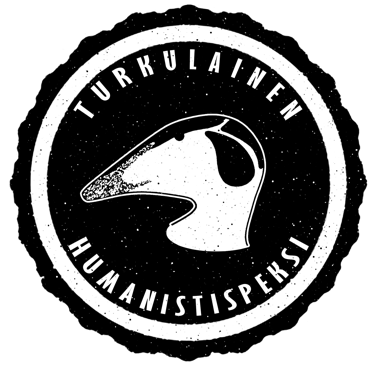 Hallituksen kokous 7/2016-2017Aika: 24.10.2016 klo 12.00Paikka: Proffan kellari, Turku

Läsnäolijat: Katarina Karjalainen, Sara Koiranen, Saana Kallio, Elina Tuominen, Atte Huhtala, Laura Lagerblom, Lauri Jonsson
PöytäkirjaKokouksen avaus
Avattiin kokous 12.15.
Kokouksen laillisuus ja päätösvaltaisuus
Todetaan kokous lailliseksi ja päätösvaltaiseksi.
Kokouksen esityslistan hyväksyminen
Lisätään uudeksi kohdaksi 8. Myyjäiset, kohdaksi 10. Promobileet ja kohdaksi 11. Pikkujoulut. Muut kohdat siirtyvät eteenpäin.Ilmoitusasiat
- Elina menee hakemaan rumpuja lainaksi. Sovittiin, että Humanistispeksi korvaa Elinan vanhemmille, mikäli rummuille aiheutuu vahinkoja. 
- Humanistispeksi on alustavasti suunnitellut Antin kanssa, että Humanistisitseille tulee pieni tervehdys speksiläisiltä. 
- Elina on pyytänyt sponssia Turun Riennosta ja harkinnassa on tällä hetkellä, että harjoitusviikonloppu pidettäisiin siellä. 
- Tuottajat kyselevät käsistiimiltä, milloin pääsevät tutustumaan taustatiimeihin. 
- Kukkis on tilannut Speksin haalarimerkit. 
- Saatiin konservatoriosta tilasponssia. 
- Saana on perustanut katso-tunnisteen Humanistispeksille sähköistä tunnistautumista ja verohallinnon ilmoitusten täyttöä varten. Katso-tunniste on Saanan jo olemassa olevan käyttäjätunnuksen alla, joten mikäli joku tarvitsee katso-tunnisteeseen käyttöoikeudet, Saana tilaa alikäyttäjätunnukset ko. henkilöille.
Edelliset pöytäkirjat
Hyväksytään pöytäkirja 6/2016-2017.
Talous
- Edellisessä kokouksessa Saana mainitsi, että tulevissa kokouksissa tullaan aina ilmoittamaan yhdistyksen senhetkinen taloudellinen tilanne. Koska pankkitunnukset lukossa, ei tiedetä kuinka paljon tilillä on rahaa, mutta Saana menee (taas) keskiviikkona pankkiin selvittelemään asiaa. 
- Maksettu Katariinalle korvaukset 80e. 
- Käteiskassaa ei ole vielä laskettu, koska Saana sai sen vasta kokouksen alussa Laurilta. Sovittiin, että koska tällä hetkellä emme myyjäisleipojille pysty korvaamaan kuluja, leipojat ja päivystäjät saavat tulevissa myyjäisissä ja Humanistispeksin tilaisuuksissa ilmaiset kahvit/teet, tämän vuoden ajan. Keväällä katsotaan tilannetta uudestaan. 
- Myyjäisten tuotto oli 93,70 euroa ja tähän oltiin erittäin tyytyväisiä. Lisäksi myyjäisissä myytiin kaksi jäsenyyttä. 
Jäsenasiat
Hyväksyttiin uusiksi jäseniksi:Maria Kristiina Jomppanen, Turku, sisäjäsenJohanna Lumme-Tamminen, Sastamala, ulkojäsenJanina Jokimies, Turku, sisäjäsenLiisa Seilonen, Turku, sisäjäsenEmilia Kemppainen, Turku, sisäjäsenSheri Toivomäki, Turku, sisäjäsenAssi Reponen, Turku, sisäjäsenNoora Hännikkälä, Turku, kannatusjäsen Alexander Firsov, Turku, sisäjäsenJemina Kilpeläinen, Turku, sisäjäsenEmma Pyyhtiä, Turku, sisäjäsen
Myyjäiset 
Myyjäiset menivät hyvin, tuotot olivat positiivinen yllätys. Sara oli rekrynnyt ahkerasti uusia jäseniä. Mietittiin alustavasti jotain speksin hittituotetta, esimerkiksi glögiä ja joulupussukoita. Seuraavat myyjäiset sovittiin pidettäväksi joulukuussa Signumilla. Keväällä voitaisiin puolestaan kokeilla Feeniks-kirjaston aulaa. 
Lippualennus teatteriharrastajille
Siirretään alustava keskustelu facebookiin ja keskustellaan seuraavassa kokouksessa, kun läsnä on enemmän ihmisiä.
Promobileet
Pyritään siihen, että pidetään viikolla 3-4. Pyydetään AD-tiimi seuraavaan kokoukseen, jotta voidaan puhua promobileiden haalarimerkeistä. Merkillisen tilausaika on viisi viikkoa, joten merkit täytyy saada hyvissä ajoin ennen joulukuuta tilaukseen. Laura ottaa yhteyttä muihin spekseihin ja kysyy heidän promobile-aikojaan, ettemme vain pidä päällekkäin ja kyselee Mikaelalta Lyn/Vegasia promobileiden paikaksi, kunhan saamme tietää, lähteekö Lyn/Vegas sponsoriksi speksille.Pikkujoulut
Yhdistyksen pikkujoulut pidetään Keltsillä 14.12., Sara hoitaa varauksen. Pikkujoulut ovat jäsenistölle, sen lisäksi tervetulleita ovat kaikki speksitiimiläiset, mutta pikkujoulut järjestää hallitus, koska haluamme tarjota jäsenistöllemme konkreettista vastinetta jäsenmaksuilleen ja tuo tapahtuma on ensisijaisesti jäsenistölle tarkoitettu.Yhdistyksen kannatusjäsenyys ja hallituslaisten edut
Keskusteltiin kannatusjäsenyyden eduista ja sovittiin, että kannatusjäsenet saavat liittymisvuonnaan yhden ilmaisen speksilipun vapaavalintaiseen näytökseen eturiviin varatusta kannatusjäsenkiintiöstä ja haalarimerkin. Sen lisäksi kannatusjäsenet saavat tulevaisuudessa speksinäytökset aina opiskelijalipun hinnalla, sekä kutsuvieraskutsun vuosijuhliin muiden normaalien jäsenetujen lisäksi. Jokainen hallituslainen saa yhden vapaalipun vapaavalintaiseen näytökseen ja heidät huomioidaan ensi-illan työryhmäkiintiössä. 
Palautekysely speksiin hakemisestaSara teki palautteen speksiin hakemisesta edellisen hallituksen kokouksen keskustelujen pohjalta ja vastausten deadline oli 23.10. Kyselyyn oli tullut 9 vastausta. Käytiin keskustelua palautteista, jotka olivat pääasiallisesti positiivista. Erityisesti tiedotus oli saanut plussaa, mutta tulevaisuudessa tulisi näyttelijähakuprosessia hioa niin, että kaikki tulisivat kuulluksi ja nähdyksi tasa-arvoisemmin. Sara teki palautteen pohjalta vastauksen, joka lähetettiin hakijoille, sen lisäksi Sara koostaa prosessista testamentin tuleville ohjaajille, jotta pystymme ensi vuonna ottamaan etukäteen huomioon tämän vuoden risut ja ruusut.Nettisivut
Saana oli lähettänyt mailia TYYlle, joka oli kehottanut ottamaan yhteyttä IT-palveluihin. Saana oli lähettänyt sähköpostia nettisivuista sinne, muttei ole saanut vielä vastausta.
Sähköpostilistat
Saana ja Atte ovat palaveeranneet sähköpostilistojen käytöstä ja homma on nyt Atella, mutta Atte odottaa vielä hallituksen listan salasanaa, josta Saana on lähettänyt uusimispyynnön IT-palveluihin, koska hallituslista ei jostain syystä hyväksy Saanalle lähetettyä salasanaa enää. Kun kaikki listat ovat toiminnassa, Atte koostaa jokaiselle listalle käyttöohjeet ja lisää tiimiläiset listoille. Saana ylläpitää jäsenlistaa ja lisää uudet jäsenet listalle samalla, kun liittää jäsenen jäsenrekisteriin.  
META
- Turun speksit pitävät yhteiskokoontumisen ja ainakin tuottajia toivottaisiin paikalle. Kokous pidetään 1.11. kello 16.00 isossa kabinetissa Proffassa. Kata ja Sara menevät ainakin, muutkin ovat tervetulleita. 
- Kata selvittelee kaupparekisteriasiaa. Seuraava kokousKata laittaa kyselyn facebook-ryhmään seuraavan kokouksen ajankohdasta.18. Kokouksen päättäminen      Päätettiin kokous klo 13.26.______________________________		____________________________
Katarina Karjalainen 					Saana Kalliopuheenjohtaja						sihteeri